ЗАЦВЯРДЖАЮНамеснік дырэктара дзяржаўнай установы адукацыі “Гімназія г. Дзяржынска”(подпіс)  Л.І.Захарава03.12.2018Планправядзення выхаваўчай работы ў гімназічную суботу 08 снежня 2018 годаПраектнае напаўненне: “Зімовым забавам усе мы рады!”Намеснік дырэктара выхаваўчай рабоце                    (подпіс)                                         А.А. Новік 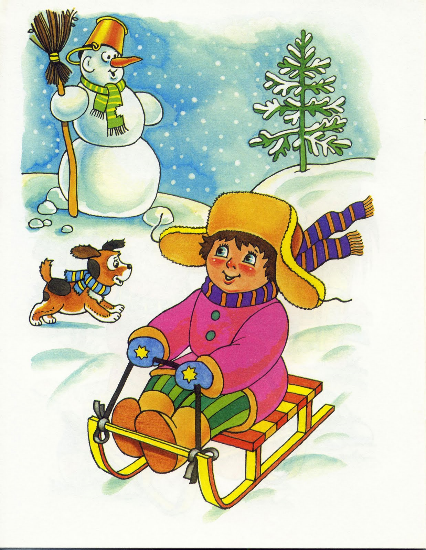 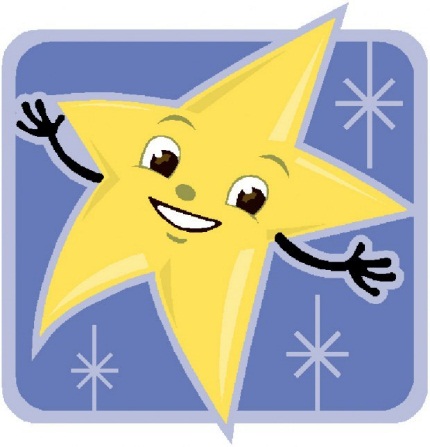 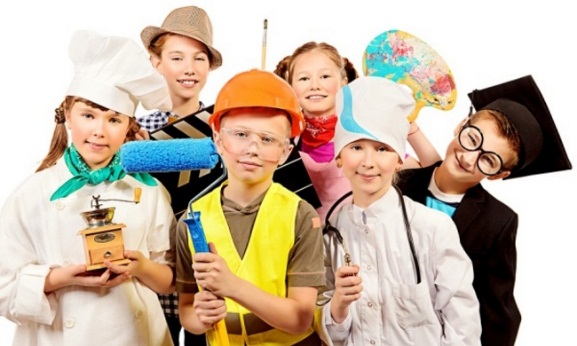 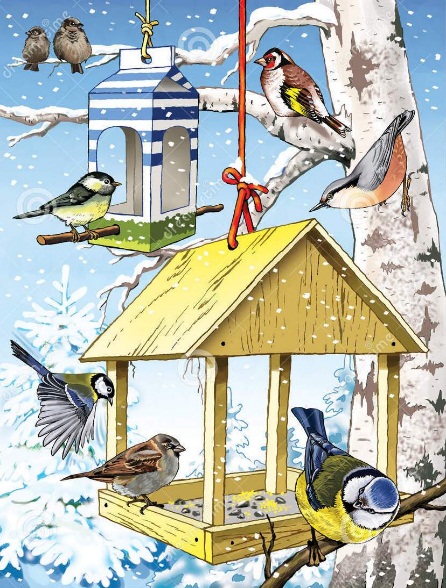 МерыпрыемстваЧас правядзенняАдказныяМесца правядзенняФізкультурна-аздараўленчая дзейнасцьФізкультурна-аздараўленчая дзейнасцьФізкультурна-аздараўленчая дзейнасцьФізкультурна-аздараўленчая дзейнасцьДзень здароўя “Зімовыя забавы”, 5, 6, 9, 10 кл. (па асобн. праграме)09.00-15.00Настаўнікі фіз.культуры і здароўяСпарт. зала, стадыёнСпартыўныя эстафеты, 4А, 4В кл.10.00-11.00Доўнар Д.І.Малая спарт. залаСпартыўныя гульні15.00-18.00Доўнар Д.І.Спарт.зала, стадыёнСекцыя па таеквандо13.00-14.00Макаранка В.С.Спарт. залаГурток “Белая ладдзя”09.00-09.45Усніч С.Р.Кабінет 9Секцыя “Маўглі” (бокс)17.00-19.00Фефелаў А.К.ЦірІнтэлектуальная дзейнасцьІнтэлектуальная дзейнасцьІнтэлектуальная дзейнасцьІнтэлектуальная дзейнасць“Асобы чалавек сярод людзей” – гутарка да МН дня інвалідаў09.00-10.00Харлап А.М.Бібліятэка“Пісьменнікі – юбіляры” – размова ля кніжнай выставы да 215-годдзя Ф. Цютчава, 100-годдзя А. Салжаніцына, 90-годдзя Ч. Айтматава 11.00-12.00Харлап А.М.Бібліятэка Рэклама праваслаўнага часопіса “Колыбель”, прагляд і абмерка-ванне фільмаў па праваслаўю.(у межах фестывалю-марафону “Крылы Анёла”), 5-6 кл.10.00-11.00Харлап А.М.Бібліятэка“Хто прыдумаў правы чалавека” - брэйн-рынг да Дня правоў чалавека (10.12)12.00-13.00Харлап А.М.БібліятэкаГурток “Што? Дзе? Калі?”09.00-10.35Пінчук В.Ю.Кабінет 44Гурток “Робататэхніка”09.30-12.3012.30-14.00Пашкевіч Т.Ю.Кабінет 31,32Гурток “Праграміраванне для дзяцей”13.00-19.00Букіна А.В.Кабінет 31Заняткі міжшкольнага педагагічнага класа09.00-14.00Нам. дырэктара Асадчая І.І.Згодна раскладаШкола абітурыента08.30-14.30Кісель Я.Р.Кабінет 37Факультатыўныя заняткі па вуч. прадмеце “Фізіка”Згодна раскладуДоўнар М.Л.Кабінет 38Мерапрыемства клуба “Эка” 14.00-15.00Яраховіч С.К.Кабінет 33Вучэбны курс па падрыхтоўцы да ўдзелу у рэспубліканскай алімпіядзе па англ. мове08.30-12.50Нам. дырэктара Мігура Г.Я.МДЛУЭкалагічны КВЗ “Усё пра птушак”, 4Б, 4В кл.10.00-11.00Мазур Н.І., Папружная Л.М.Кабінет 10Музычна-эстэтычная дзейнасцьМузычна-эстэтычная дзейнасцьМузычна-эстэтычная дзейнасцьМузычна-эстэтычная дзейнасцьФакультатыўныя заняткі музычнай накіраванасціЗгодна раскладаНам. дырэктара Асадчая І.І.Згодна раскладаГурток “Lingwista”09.00-10.35Шчарбіна Б.У.Кабінет 42Гурток “Miłośniki języka polskiego”10.45–12.20Шчарбіна Б.У.Кабінет 42Гурток “ABC”  12.30–14.05Шчарбіна Б.У.Кабінет 42Дзейнасць СППСДзейнасць СППСДзейнасць СППСДзейнасць СППСЗаняткі ў міжшкольным педагагічным класе09.00-10.3012.30-14.00Пед.-псіхолаг Гаршкова К.А.Згодна раскладаКансультацыі СППС для навучэнцаў, бацькоў09.00-10.0014.00-15.00Фурса І.В.,Гаршкова К.А.Кабінет СППСМерапрыемствы СППС “Тэрыторыя праў чалавека” (да Дня правоў чалавека (10.12))10.00-11.0010.30-12.30Фурса І.В.,Гаршкова К.А.Кабінет СППС, П2Грамадска-карысная дзейнасцьГрамадска-карысная дзейнасцьГрамадска-карысная дзейнасцьГрамадска-карысная дзейнасцьГурток “Крэатыўнае рукадзелле”9.00-12.15Дрозд Л.С.Швейн. майстэрняГурток “Моднае хоббі”10.00-12.25Рыбакова Ю.Л.Кабінет 37АГурток “Крэатыўчык”10.00-10.3510.45-11.20Ільюшэнка Л.І.Кабінет 1Акцыя “Дапамажы птушкам”, 4Б, 4В кл.11.00-12.00Мазур Н.І., Папружная Л.М.Тэрыторыя гімназііДзейнасць дзіцячых грамадскіх аб’яднанняўДзейнасць дзіцячых грамадскіх аб’яднанняўДзейнасць дзіцячых грамадскіх аб’яднанняўДзейнасць дзіцячых грамадскіх аб’яднанняўПадрыхтоўка да навагодніх свят13.00-14.00Дубоўская В.А.,Нарэйка Д.Р.Кабінет 43 Акцыя “Добры горад” (да МН дня інвалідаў)09.00-10.3011.00-12.30Дубоўская В.А.,Нарэйка Д.Р.Гімназія, ГДКУзаемадзеянне з соцыумамУзаемадзеянне з соцыумамУзаемадзеянне з соцыумамУзаемадзеянне з соцыумамДапрафесійная падрыхтоўка навучэнцаў 9 кл.Пач.: 09.00Кіраўніцтва гімназііААТПЛУдзел у абласным фестывалі творчасці дзяцей і моладзі з абмежаванымі магчымасцямі “Запалі сваю зорку”09.00-10.3011.00-12.30Кіраўніцтва гімназііГімназія, ГДКТурысцка-краязнаўчая дзейнасцьТурысцка-краязнаўчая дзейнасцьТурысцка-краязнаўчая дзейнасцьТурысцка-краязнаўчая дзейнасцьГурток “Спартыўнае арыентаванне” (РЦТіК)13.10-14.50Сцяпанаў І.Ф.На базе РЦТіК